ศาสนาอิสลาม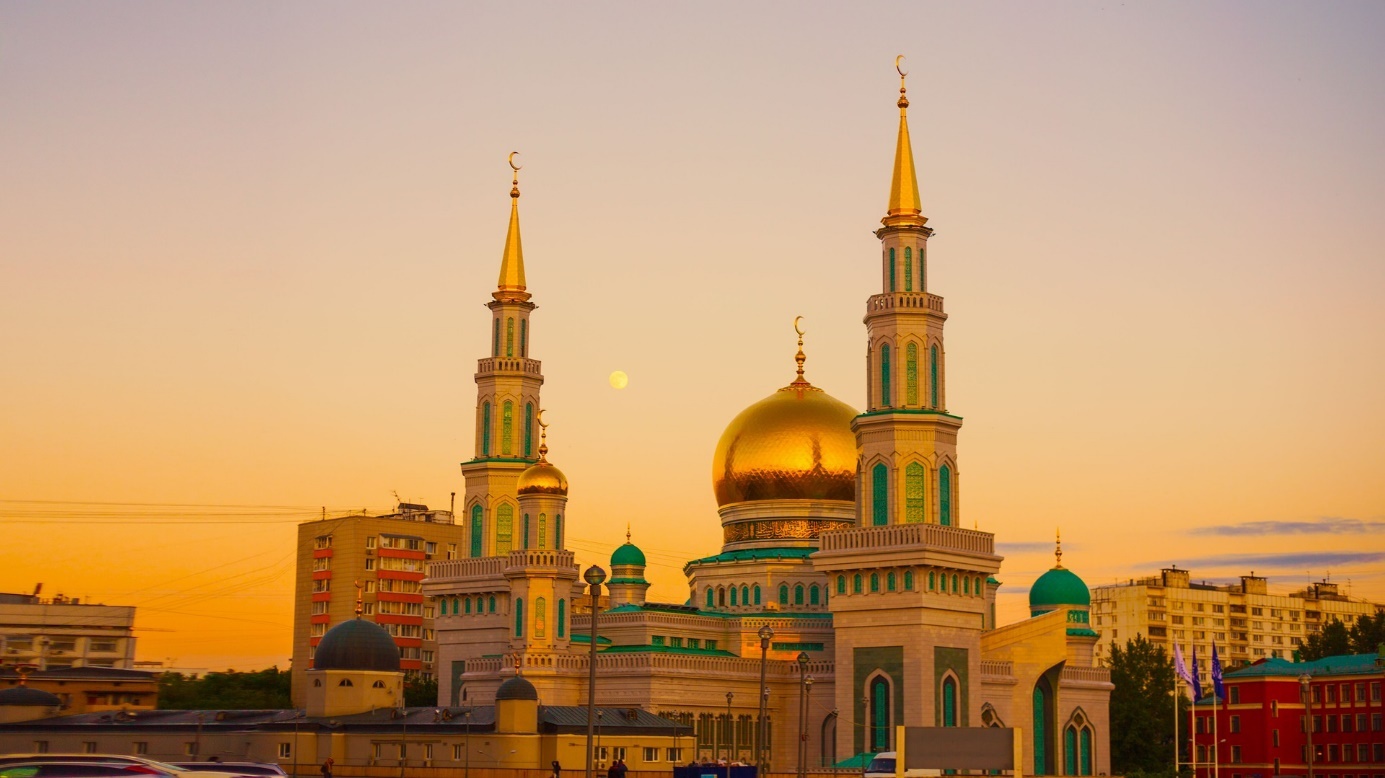 Bilde: Pixabay, Khusen Rustamovศาสนาอิสลามเป็นศาสนาที่ใหม่ที่สุดของศาสนาโลก พระมูฮัมเมดได้เป็นผู้ก่อตั้งศาสนาอิสลาม ขึ้นที่เมืองเม็กกะ เมื่อประมาณปี 610 หลังคริสตศักราช พระมูฮัมเมดเป็นผู้นำวัจนะของพระเจ้า อัลเลาะห์มาบอกต่อผู้คนว่า พวกเขาจะดำเนินชีวิตอย่างไร ศาสนาอิสลามเป็นศาสนาที่มีใหญ่เป็นอันดับสองของศาสนาโลก (รองจาก ศาสนาคริสต์) ซึ่งมีผู้นับถือทั่วโลกประมาณ  1,7 พันล้านคน(ค.ศ. 2017) คนที่นับถือศาสนาอิสลาม เรียกว่า ชาวมุสลิม  นิกายทางศาสนาอิสลามแยกได้สองนิกาย คือ นิกายสุนนี และนิกายชีอะ พระคัมภีร์อัลกุระอาน(Koranen)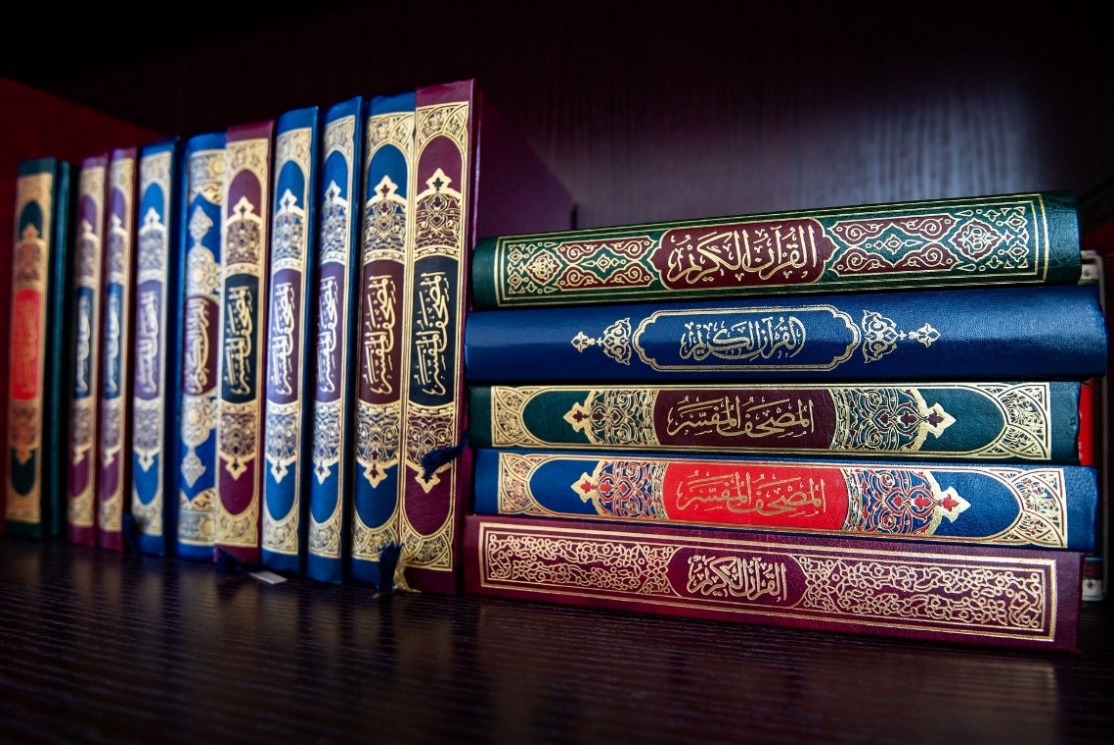 Bilde: Pixabay, Ahmad Ardityคัมภีร์อัลกุระอาน เป็นคัมภีร์ศักดิ์สิทธ์ของศาสนาอิสลาม เนื้อหาประกอบด้วย เมื่อพระมูฮัมเมด พระศาสดาได้รับวัจนะจากพระเจ้าอัลเลาะห์ เมื่อปี 610 จนถึงมูฮัมเมดเสียชีวิตในปี 632  ความเชื่อและศัทธา ในศาสนาอิสลาม จริยธรรม และข้อการปฏิบัติตามศาสนามีอยู่ในพระคัมภีร์ พระคัมภีร์ต้นฉบับถูกเขียนด้วยภาษาอาราบิคคัมภีร์อัลกุระอานประกอบด้วย 114 บท(surer) ซึ่งแบ่งออกตามความยาวของบท โดยบทที่ยาวที่จะอยู่ก่อน และบทที่สั้นที่สุดอยู่ท้าย แต่ยกเว้นบทสวดมนต์หลักสั้นๆ ชาวมุสลิมจะจูบที่พระคัมภีร์ก่อนการอ่านเสมอ คัมภีร์อัลกุระอานมีหลายฉบับ แต่ฉบับที่ใช้อยู่ในปัจจุบันนั้นได้เริ่มนำมา ใช้ในปี ค.ศ. 1924 การดำเนินชีวิตอย่างมุสลิม(Å leve som muslim)ความเชื่อในศาสนาอิสลาม(Muslimens tro)เชื่อในพระเจ้าอัลเลาะห์องค์เดียว คือพระเจ้ามีเพียงองค์เดียว เชื่อในเทวดาและนางฟ้าของพระอัลเลาะห์เชื่อในหนังสืออันศักดิ์สิทธิ์ของพระอัลเลาะห์ หรือพระคัมภีร์อัลกุระอาน เชื่อในผู้รับวัจนะของพระอัลเลาะห์ หรือพระมูฮัมเมดเชื่อในวันแห่งการพิพากษา 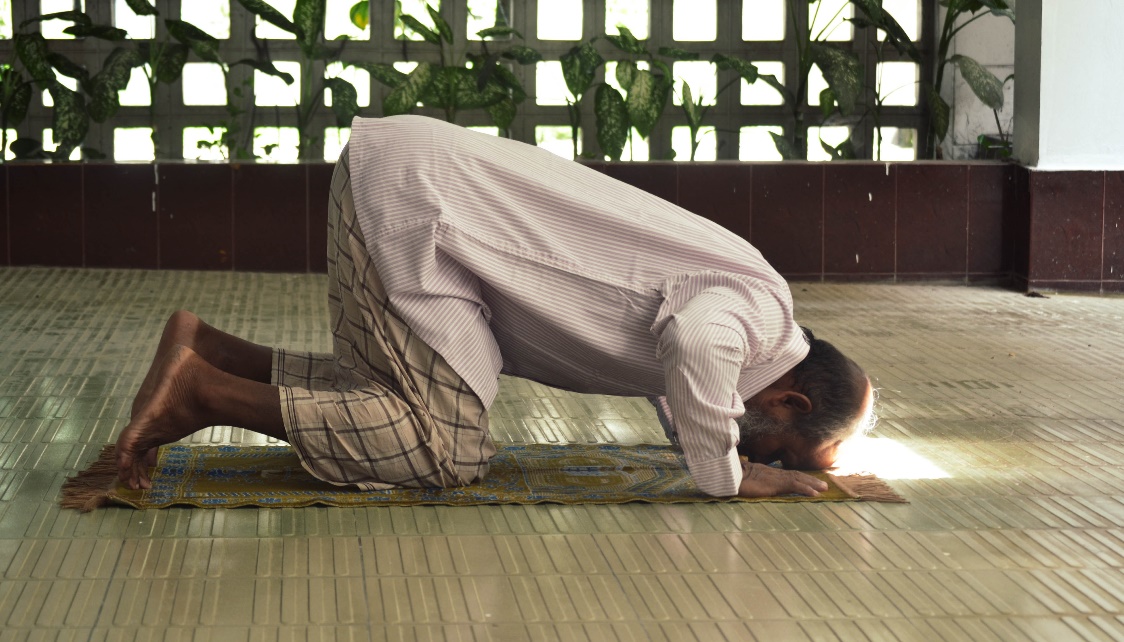 Bilde: Pixels, Muhammad Abdullah Al Akibเสาหลักทั้งห้า De fem søylene(Arkan-ul-Islam)การปฏิญาณตนในเรื่องความศรัทธา Trosbekjennelsen(SHAHADA)  Shahada เป็นภาษาอาราบิคแปลว่า “พยาน” เป็นบทสวดมนต์แรกที่ชาวมุสลิมต้องเรียน “ไม่มีพระเจ้าองค์ใดนอกจาก พระอัลเลาะห์, และมูฮัมเมดคือผู้นำวัจนะของพระองค์” บทสวดได้เขียนไว้บนธงชาติซาอุดิอารเบีย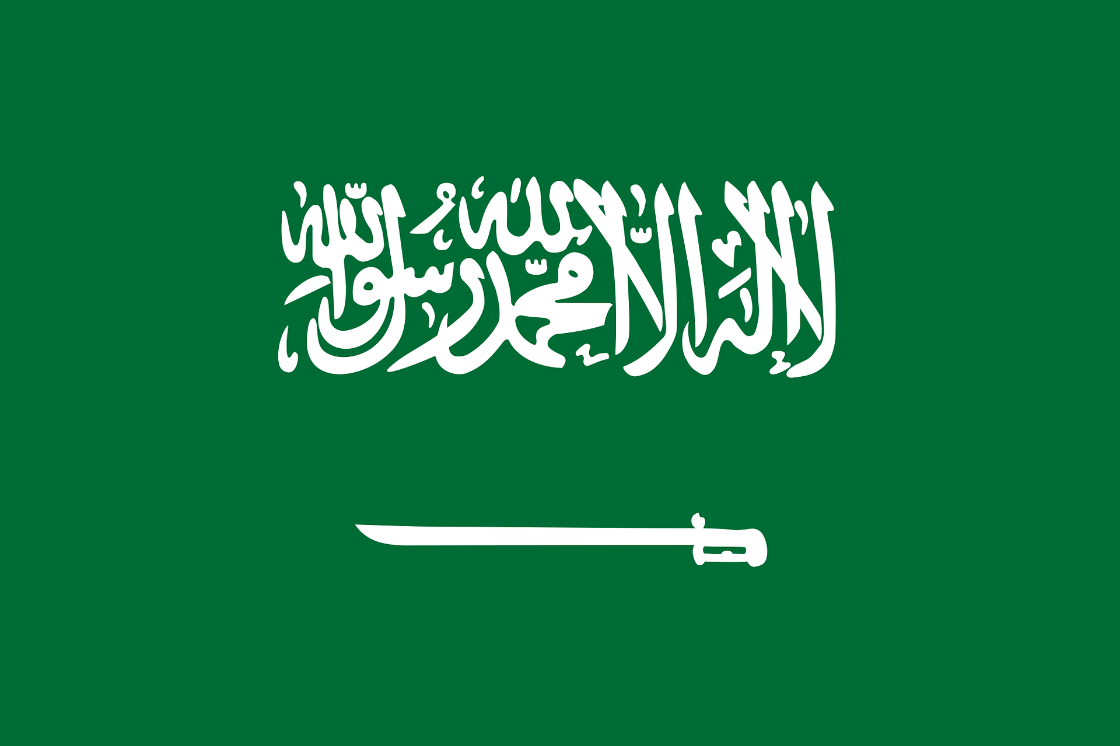 Illustrasjon: Pixabay, tarcisioefbarbosa0การสวดมนต์หรือละหมาด Bønn (SALAT)การละหมาดจะทำห้าครั้งในช่วงหนึ่งวันหรือ 24 ชั่วโมง และหันหน้าไปทางสถานที่ศักดิ์สิทธิ์ เสาหินดำ(กะห์บะ) ที่เมืองเมกกะห์ขณะสวดมนต์ละหมาดศุบหฺ คือ รุ่งเช้า เริ่มตั้งแต่ฟ้าสางจนถึงก่อนดวงอาทิตย์ขึ้นละหมาด ซุฮฺริ  คือประมาณเวลา 12.00 นาฬิกา เริ่มตั้งแต่ดวงตะวันคล้อยจนเงาของสิ่งหนึ่งสิ่งใดทอดยาว ออกไปเท่าตัวละหมาดอัศรฺ  คือบ่ายแก่ๆ เริ่มตั้งแต่เมื่อเงาของสิ่งหนึ่งสิ่งใด ยาวกว่าเท่าตัวของมันเอง จนถึงดวงอาทิตย์ตกดินละหมาดมักริบ คือตอนค่ำ เริ่มตั้งแต่ดวงอาทิตย์ตกดิน จนสิ้นแสงอาทิตย์ คือเวลาพลบค่ำละหมาดอิชาอฺ   คือเวลากลางคืน เริ่มตั้งแต่เวลาค่ำจนถึงก่อนฟ้าสางการละหมาดวันศุกร์ Fredagsbønn (วันหยุดหรือวันสำคัญทางศาสนา)การละหมาดวันศุกร์ เป็นการสวดมนต์รวมที่มัสยิดในช่วงบ่ายศุกร์ ซึ่งถือเป็นหน้าที่ของผู้ชายที่เป็นผู้ใหญ่นิกาย ซุนนีห์ การละหมาดวันศุกร์จะแตกต่างจากการละหมาดในช่วงบ่ายของวันปกติ(ละหมาดอัศรฺ) สิ่งที่แตกต่างมาก คือ คุตบะ ซึ่งเป็นการพูดตามเรื่องที่ได้กำหนดไว้โดยอิหม่าม(ผู้นำการละหมาด) ด้วยเหตุนี้วันศุกร์จึงถือว่าเป็นวันสำคัญทางศานา เงินสมทบสวัสดิการเพื่อผู้ยากไร้ Velferdsbidraget (ZAKAT)Zakat เป็นภาษีอย่างหนึ่ง โดยการจ่ายขึ้นอยู่กับว่าผู้นั้นมีเงิน เครื่องประดับ และของอสังหาริมทรัพท์มากเท่าไหร่ ชาวมุสลิมทุกคนต้องจ่าย Zakatเงินภาษีนี้จะถูกใช้โดยคณะกรรมการแห่งชาติเพื่อจัดหาอาหารเสื้อผ้า และที่พักพิงสำหรับผู้ยากไร้ เพื่อจ่ายหนี้ และช่วยผู้ต้องขังและนักเดินทางการแสวงบุญหรือพิธีฮัจน์ Pilegrimsreisen (HUDJ)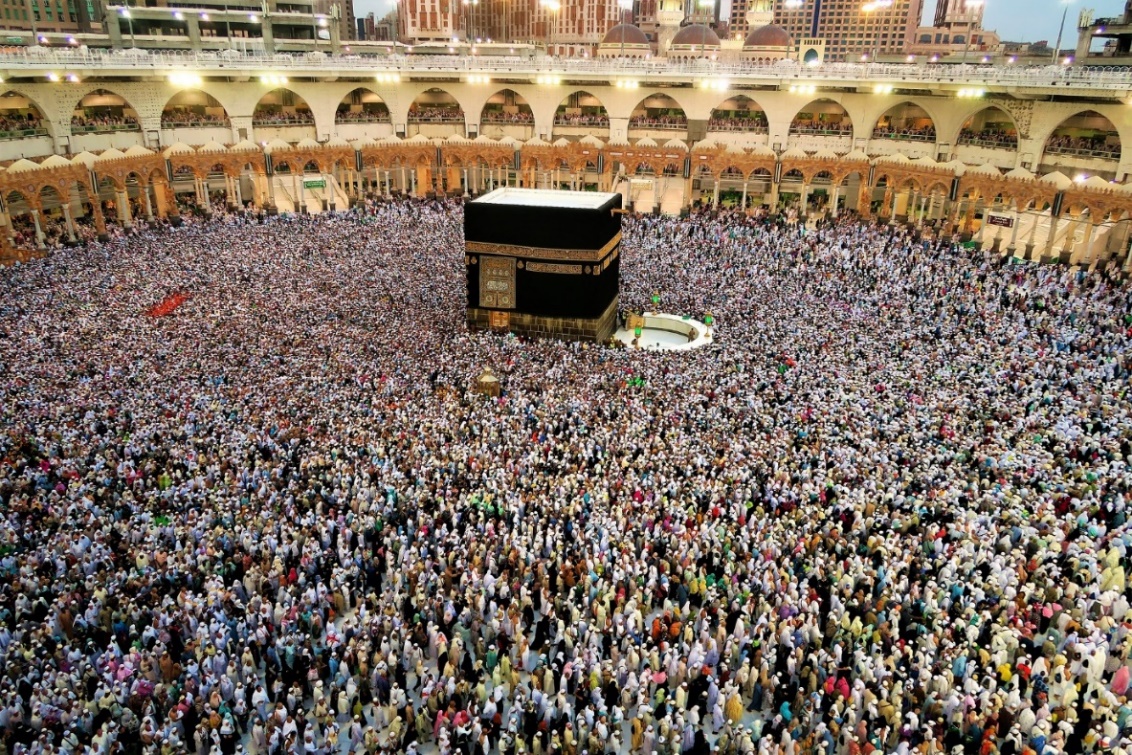 Bilde: Pixabay, Koneviชาวมุสลิมจะเดินทางเพื่อแสวงบุญหนึ่งครั้งในชีวิต การเดินทางมีการกำหนดเวลาไว้แน่นอน คือ 70 วัน หลังจากการถือ ศีลอดหรือรอมาฎอนสิ้นสุดลง ในแต่ละปีมีผู้เดินทางแสวงบุญที่เมืองเมกกะห์ประมาณสามถึงสี่ล้านคน การถือศีลอด Fasten (RAMADAN)ในเดือนรอมาฎอนชาวมุสลิมผู้ใหญ่ทุกคนจะถือศีลอด คือการไม่ทานอาหารและไม่ดื่มน้ำและเครื่องดื่มใดๆตั้งแต่ พระอาทิตย์ขึ้นจนพระอาทิตย์ตก ทำไมชาวมุสลิมจึงถือศีลอดชาวมุสลิมที่ถือศีลอดจะต้องละเว้นจากอาหารและเครื่องดื่ม เจตนา ไม่ได้เป็นเพียงการละเว้นจากอาหารและเครื่องดื่ม แต่ต้องควบคุมตัวเองเพื่อหลีกเลี่ยงจากบาป เช่นการโกหกและการอิจฉา เพื่อฝึกฝนตนเป็นผู้สมบูรณ์ รอมฎอนทำให้ชาวมุสลิมเป็นผู้มีระเบียบวินัยนอกเหนือไปจากประโยชน์ทางด้านการแพทย์และจิตวิญญาณแล้ว การถือศีลอดยังมีผลดีต่อสังคมอยู่ด้วย การงดเว้นจากอาหารและเครื่องดื่มช่วยให้ตระหนักถึงความยากจน ความยากจนเป็นปัญหาสำคัญในโลกที่สาม และการถือศีลอดของคนร่ำรวยบอกให้เรารู้ว่าไม่ควรทิ้งอาหาร และช่วยคนที่ด้อยโอกาสกว่าเราโรงเรียนสอนพระคัมภีร์ Koranskoleเด็กๆมุสลิมหลายคนไปโรงเรียนสอนพระคัมภีร์ ซึ่งพวกเขาจะได้เรียนคัมภีร์บทต่างๆ โดยการท่องจำ เพื่อจะได้มีความรู้ และจำพระคัมภีร์อัลกุระอานได้ทั้งหมด  โรงเรียนสอนพระคัมภีร์มีความสัมพันธ์กับมัสยิด และมีผู้สอนคืออิหม่าม หรือครูซึ่งมีหน้าที่โดยเฉพาะนี้ เป็นเรื่องปกติที่เด็กระหว่าง 4-5 ปี ถูกส่งไปเรียนโรงเรียนพระคัมภีร์ 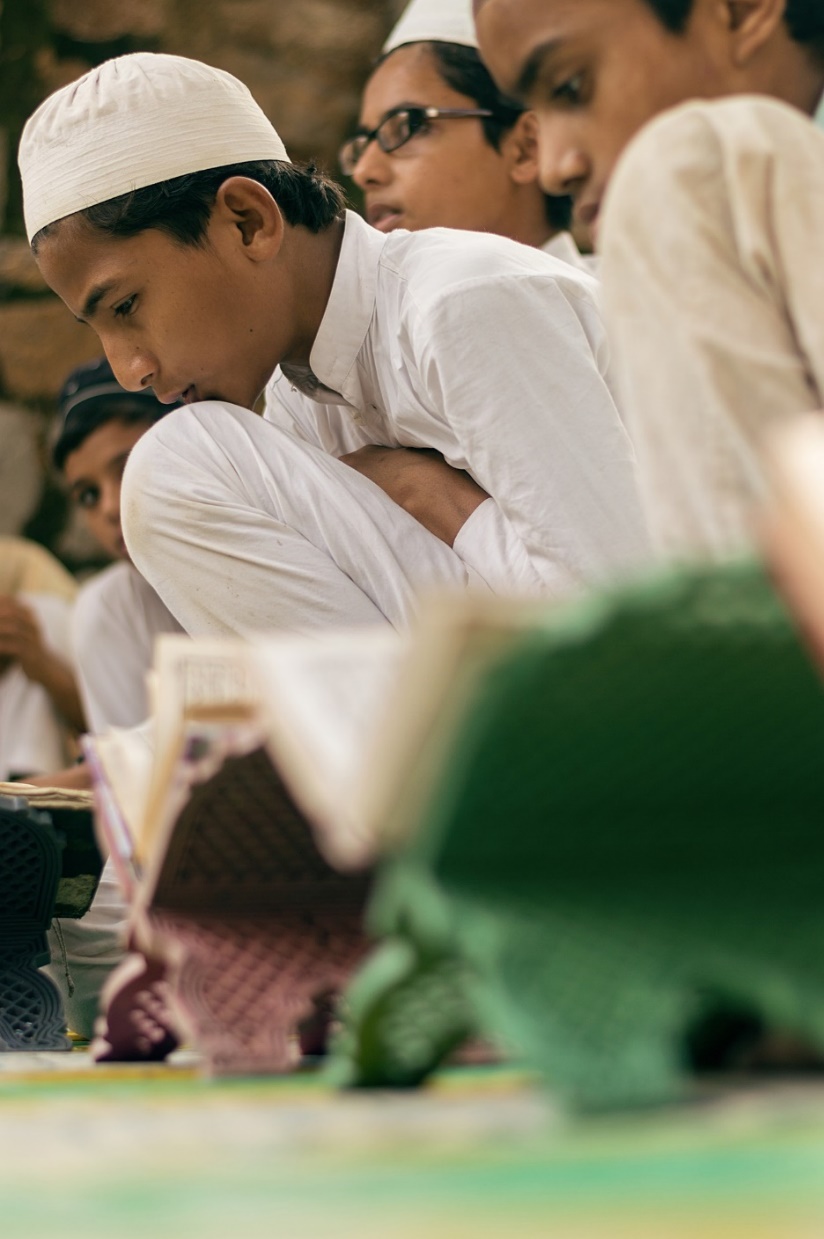 Bilde: Pixabay, Prithapal Bhatia